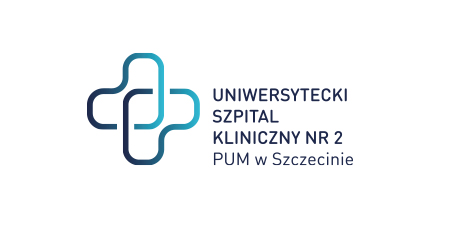  al. Powstańców Wielkopolskich 72 70-111 Szczecin             					                                          Szczecin, dnia 05.03.2024 r.Znak Sprawy: ZP/220/116/23                                                                    Dostawa wyrobów medycznych w tym materiałów opatrunkowych, szwów haczykowych i akcesoriów okulistycznych na potrzeby Klinik SPSK-2 PUM w Szczecinie.UNIEWAŻNIENIE ZADAŃ NR 11 i 20Szanowni Państwo, Na podst. art. 260 ust. 1 ustawy z dnia 11 września 2019 r. Prawo zamówień publicznych (Dz.U.2019.2019 t.j. z dnia 2019.10.24)  Zamawiający zawiadamia, że dokonał unieważnienia postępowania w zakresie zadań  nr 11, 20.Zadanie nr 11Podstawa prawna: Zamawiający unieważnił  postępowanie w zakresie zadań nr 11 na podstawie art. 255 ust. 3 ustawy PZP.Uzasadnienie faktyczne: cena najkorzystniejszej oferty przewyższa kwotę, którą zamawiający zamierza przeznaczyć na sfinansowanie zamówienia a Zamawiający nie może zwiększyć tej kwoty do ceny najkorzystniejszej oferty.Zamawiający przeznaczył na realizację zadania nr 11 kwotę w wysokości 207.360,00 zł, oferta wykonawcy  opiewała na kwotę 293.328,00 zł i jest wyższa od środków zabezpieczonych na realizację zadania o 85.968,00 zł tj. o 41,45  %Zadanie nr 20Podstawa prawna: Zamawiający unieważnił  postępowanie w zakresie zadań nr 20 na podstawie art. 255 ust. 3 ustawy PZP.Uzasadnienie faktyczne: cena najkorzystniejszej oferty przewyższa kwotę, którą zamawiający zamierza przeznaczyć na sfinansowanie zamówienia a Zamawiający nie może zwiększyć tej kwoty do ceny najkorzystniejszej oferty.Zamawiający przeznaczył na realizację zadania nr 20 kwotę w wysokości 77.760,00 zł.,  oferta wykonawcy  opiewała na kwotę 146.880,00 i  jest wyższa od środków zabezpieczonych na realizację zadania o 69.120,00 zł tj. o 88,88  %.Informacja o unieważnieniu ZADAŃ  zostanie zamieszczona na platformie zakupowej oraz przekazana Wykonawcom,  którzy złożyli oferty za pośrednictwem  Portalu zakupowego OpenNexus.       Z poważaniem   PODPIS W ORYGINALEDYREKTORSprawę prowadzi: Wioletta Sybal T: 91 466-10-88E: w.sybal@usk2.szczecin.pl 